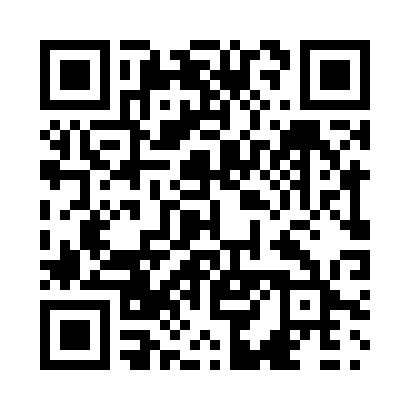 Prayer times for Grenon, Quebec, CanadaMon 1 Apr 2024 - Tue 30 Apr 2024High Latitude Method: Angle Based RulePrayer Calculation Method: Islamic Society of North AmericaAsar Calculation Method: HanafiPrayer times provided by https://www.salahtimes.comDateDayFajrSunriseDhuhrAsrMaghribIsha1Mon5:016:331:015:297:309:022Tue4:586:311:015:307:319:043Wed4:566:291:005:317:339:064Thu4:536:271:005:327:349:085Fri4:516:241:005:337:369:106Sat4:486:2212:595:357:379:127Sun4:466:2012:595:367:399:148Mon4:436:1812:595:377:419:169Tue4:416:1612:595:387:429:1810Wed4:386:1412:585:397:449:2011Thu4:366:1212:585:407:459:2212Fri4:336:1012:585:417:479:2413Sat4:316:0812:585:427:489:2614Sun4:286:0612:575:437:509:2815Mon4:266:0412:575:447:519:3016Tue4:236:0212:575:457:539:3217Wed4:216:0012:575:467:549:3418Thu4:185:5812:565:477:569:3619Fri4:155:5612:565:487:589:3820Sat4:135:5412:565:497:599:4021Sun4:105:5212:565:508:019:4322Mon4:085:5012:565:518:029:4523Tue4:055:4812:555:528:049:4724Wed4:035:4612:555:538:059:4925Thu4:005:4412:555:548:079:5126Fri3:575:4212:555:558:089:5427Sat3:555:4112:555:568:109:5628Sun3:525:3912:555:578:119:5829Mon3:505:3712:545:588:1310:0130Tue3:475:3512:545:598:1410:03